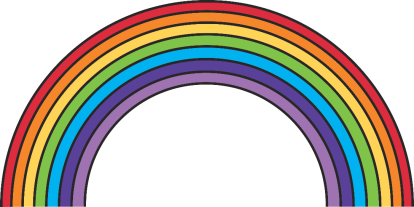 ‘Raise a SMILE with a Rainbow’